§577.  Reduced valuation under special circumstances1.  On January 1, 1972. [PL 2007, c. 438, §13 (RP).]2.  Destruction by natural disaster.  In the case of forest land areas upon which the trees are destroyed by fire, disease, insect infestation or other natural disaster, so that the area contains not more than 3 cords per acre of wood that is merchantable for forest products, the valuation of that specific land area must be reduced by 75% for the first 10 property tax years following the loss.[PL 2007, c. 438, §14 (AMD).]3.  Procedure to obtain reduced valuation.  In order to obtain a reduced valuation, the landowner must submit a written request to the assessor on or before January 1st the preceding tax year, presenting facts in affidavit form that meet the requirements of subsection 2.  The assessor may investigate the facts, utilizing the procedures set forth in section 579, and shall then determine whether the requirements of subsection 2 are met.  If the requirements are met, the forest land areas must be valued as provided in subsection 2.[PL 2007, c. 438, §15 (AMD).]4.  Report and recommendation from Director of the Bureau of Forestry.  In determining the applicability of this section, the assessor may request a report and recommendation from the Director of the Bureau of Forestry.[PL 1973, c. 406, §18 (AMD); PL 2011, c. 657, Pt. W, §7 (REV); PL 2013, c. 405, Pt. A, §23 (REV).]SECTION HISTORYPL 1971, c. 616, §8 (NEW). PL 1973, c. 308, §6 (AMD). PL 1973, c. 406, §18 (AMD). PL 2007, c. 438, §§13-15 (AMD). PL 2011, c. 657, Pt. W, §7 (REV). PL 2013, c. 405, Pt. A, §23 (REV). The State of Maine claims a copyright in its codified statutes. If you intend to republish this material, we require that you include the following disclaimer in your publication:All copyrights and other rights to statutory text are reserved by the State of Maine. The text included in this publication reflects changes made through the First Regular and First Special Session of the 131st Maine Legislature and is current through November 1, 2023
                    . The text is subject to change without notice. It is a version that has not been officially certified by the Secretary of State. Refer to the Maine Revised Statutes Annotated and supplements for certified text.
                The Office of the Revisor of Statutes also requests that you send us one copy of any statutory publication you may produce. Our goal is not to restrict publishing activity, but to keep track of who is publishing what, to identify any needless duplication and to preserve the State's copyright rights.PLEASE NOTE: The Revisor's Office cannot perform research for or provide legal advice or interpretation of Maine law to the public. If you need legal assistance, please contact a qualified attorney.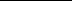 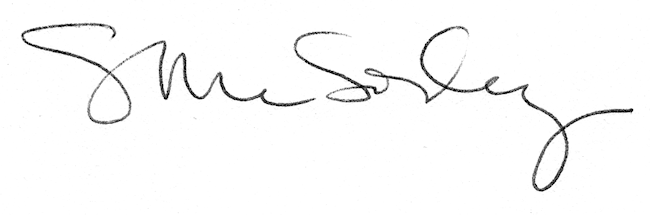 